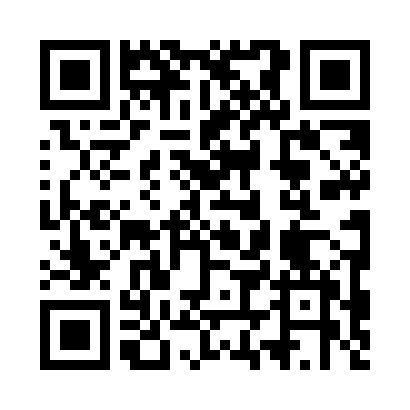 Prayer times for Glina Duza, PolandMon 1 Apr 2024 - Tue 30 Apr 2024High Latitude Method: Angle Based RulePrayer Calculation Method: Muslim World LeagueAsar Calculation Method: HanafiPrayer times provided by https://www.salahtimes.comDateDayFajrSunriseDhuhrAsrMaghribIsha1Mon4:216:1912:485:157:189:082Tue4:186:1712:475:167:199:113Wed4:156:1412:475:177:219:134Thu4:126:1212:475:197:239:155Fri4:106:1012:475:207:249:176Sat4:076:0812:465:217:269:197Sun4:046:0512:465:227:289:228Mon4:016:0312:465:237:299:249Tue3:586:0112:465:247:319:2610Wed3:555:5912:455:267:339:2911Thu3:525:5712:455:277:349:3112Fri3:495:5412:455:287:369:3313Sat3:465:5212:445:297:389:3614Sun3:435:5012:445:307:399:3815Mon3:405:4812:445:317:419:4116Tue3:375:4612:445:327:439:4317Wed3:345:4412:445:337:449:4618Thu3:315:4212:435:347:469:4819Fri3:285:4012:435:367:479:5120Sat3:245:3812:435:377:499:5321Sun3:215:3512:435:387:519:5622Mon3:185:3312:425:397:529:5923Tue3:155:3112:425:407:5410:0124Wed3:125:2912:425:417:5610:0425Thu3:085:2712:425:427:5710:0726Fri3:055:2512:425:437:5910:1027Sat3:025:2412:425:448:0110:1328Sun2:585:2212:415:458:0210:1529Mon2:555:2012:415:468:0410:1830Tue2:515:1812:415:478:0610:21